TEHNISKĀ SPECIFIKĀCIJA Nr. TS_0402.003 v1Skrūvgriezis PZ2x100 spriegumaktīvajiem darbiem līdz 1 kVAttēlam ir informatīvs raksturs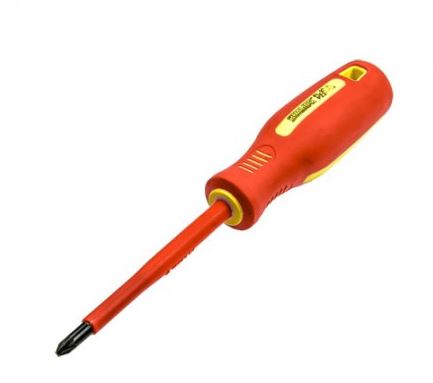 Nr.AprakstsMinimālā tehniskā prasībaPiedāvātā produkta konkrētais tehniskais aprakstsAvots PiezīmesVispārīgās prasībasVispārīgās prasības1.Ražotājs (Nosaukums, atrašanās vieta) Norādīt informāciju2.Nr. 0402.003 Skrūvgriezis PZ2x100 spriegumaktīvajiem darbiem līdz 1 kVNorādīt pilnu preces tipa apzīmējumu3.Parauga piegāde laiks tehniskajai izvērtēšanai (pēc pieprasījuma), darba dienasNorādīt vērtībuStandartsStandarts4.Atbilstība standartam LVS EN IEC 60900:2018 Spriegumaktīvs darbs. Rokas instrumenti lietošanai maiņspriegumam līdz 1000 V un līdzspriegumam līdz 1500 V (IEC 60900:2018)Atbilst5.Atbilstība standartam DIN ISO 8764-1Atbilst6.Atbilstība standartam DIN ISO 8764-2Atbilst7.Atbilstība standartam DIN ISO 2380-1Atbilst8.Atbilstība standartam VDE 0680/2AtbilstDokumentācijaDokumentācija9.Iesniegts instrumenta attēls, kurš atbilst šādām prasībām: • .jpg formats,• izšķiršanas spēja ne mazāka par 2Mpix• ir iespēja redzēt visu instrumentu un izlasīt visus uzrakstus uz tā,• attēls nav papildināts ar reklāmu.AtbilstVides nosacījumiVides nosacījumi10.Minimāla darba temperatūra≤ -5ºC11.Maksimāla darba temperatūra≥ +30ºCPrasības Prasības 12.Izgatavots no Hroma-vanādija-molibdena tēraudaAtbilst13.Izolācija saskaņā ar standartu.Atbilst14.Marķējums atbilstoši standarta parasībāmAtbilst15.Ergonomisks, divkomponetu rokturisAtbilst16.Skrūvgrieža darba virsmaPZ217.Attālums no darba virsmas līdz rokturim, mm100